　　　　　　　　　　　　　　　　　　　　　　　大町勤労者山の会　山　行　報　告　書　　　　　報告者　栄さん山域・山名山域・山名丹沢山系蛭が岳（1673Ｍ）丹沢山系蛭が岳（1673Ｍ）丹沢山系蛭が岳（1673Ｍ）目的・会山行・個人山行・その他（　　）山行期間山行期間　　2018年　5　月　4　日　～　　5月6　　日（　2泊　3　日）　　2018年　5　月　4　日　～　　5月6　　日（　2泊　3　日）　　2018年　5　月　4　日　～　　5月6　　日（　2泊　3　日）　　2018年　5　月　4　日　～　　5月6　　日（　2泊　3　日）　　2018年　5　月　4　日　～　　5月6　　日（　2泊　3　日）ルートルート青根登山口➡姫次➡蛭ケ岳➡丹沢山ピストン蛭ケ岳（泊）下山➡青根登山口青根登山口➡姫次➡蛭ケ岳➡丹沢山ピストン蛭ケ岳（泊）下山➡青根登山口青根登山口➡姫次➡蛭ケ岳➡丹沢山ピストン蛭ケ岳（泊）下山➡青根登山口青根登山口➡姫次➡蛭ケ岳➡丹沢山ピストン蛭ケ岳（泊）下山➡青根登山口青根登山口➡姫次➡蛭ケ岳➡丹沢山ピストン蛭ケ岳（泊）下山➡青根登山口メンバーメンバー会員　3名会員　3名計　名計　名ルート概略図メンバーメンバー一般一般計　名計　名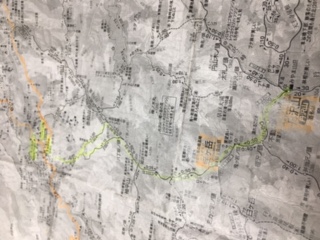 任務氏　名氏　名任務氏　名氏　名ＣＬ３人３人コースタイム5/4晴　松川村➡青根　鶴屋旅館13：35（泊）1泊2食￥60005/5晴登山口6：50➡姫次9：50➡蛭ケ岳山荘着11：50（昼食）12：20発➡丹沢山（1567Ｍ）➡13：45着発14：00➡蛭ケ岳山荘15：45（泊）コースタイム5/4晴　松川村➡青根　鶴屋旅館13：35（泊）1泊2食￥60005/5晴登山口6：50➡姫次9：50➡蛭ケ岳山荘着11：50（昼食）12：20発➡丹沢山（1567Ｍ）➡13：45着発14：00➡蛭ケ岳山荘15：45（泊）コースタイム5/4晴　松川村➡青根　鶴屋旅館13：35（泊）1泊2食￥60005/5晴登山口6：50➡姫次9：50➡蛭ケ岳山荘着11：50（昼食）12：20発➡丹沢山（1567Ｍ）➡13：45着発14：00➡蛭ケ岳山荘15：45（泊）コースタイム5/4晴　松川村➡青根　鶴屋旅館13：35（泊）1泊2食￥60005/5晴登山口6：50➡姫次9：50➡蛭ケ岳山荘着11：50（昼食）12：20発➡丹沢山（1567Ｍ）➡13：45着発14：00➡蛭ケ岳山荘15：45（泊）コースタイム5/4晴　松川村➡青根　鶴屋旅館13：35（泊）1泊2食￥60005/5晴登山口6：50➡姫次9：50➡蛭ケ岳山荘着11：50（昼食）12：20発➡丹沢山（1567Ｍ）➡13：45着発14：00➡蛭ケ岳山荘15：45（泊）コースタイム5/4晴　松川村➡青根　鶴屋旅館13：35（泊）1泊2食￥60005/5晴登山口6：50➡姫次9：50➡蛭ケ岳山荘着11：50（昼食）12：20発➡丹沢山（1567Ｍ）➡13：45着発14：00➡蛭ケ岳山荘15：45（泊）コースタイム5/4晴　松川村➡青根　鶴屋旅館13：35（泊）1泊2食￥60005/5晴登山口6：50➡姫次9：50➡蛭ケ岳山荘着11：50（昼食）12：20発➡丹沢山（1567Ｍ）➡13：45着発14：00➡蛭ケ岳山荘15：45（泊）山行報告（感想など）　東京の会社に就職して週末になると、月に2度は丹沢へ向かった。新宿駅から小田急で1時間も乗れば登山口の秦野市！交通の便がいいので、18歳～20歳くらいまで２０回近く登りました。けれど、最高峰の蛭ケ岳と丹沢山には行けなかったので、45年後の今、思いっきってやってきました。富士山と相模湾の夜景に感激しました。若き日の自分に出会えた山旅でした。追伸・・・。登山口青根の鶴屋旅館はお勧めです。素泊まり￥4000（税別）　　　　　　蛭ケ岳山荘￥7000（1泊2食）走行距離　４４６KM（松川村より往復）＊高速安曇野IC→小淵沢IC￥1110　塩尻IC➡安曇野IC￥440登山口駐車スペース15、6台、トイレなし。山小屋　水ペットボトル500ミリ￥５00山行報告（感想など）　東京の会社に就職して週末になると、月に2度は丹沢へ向かった。新宿駅から小田急で1時間も乗れば登山口の秦野市！交通の便がいいので、18歳～20歳くらいまで２０回近く登りました。けれど、最高峰の蛭ケ岳と丹沢山には行けなかったので、45年後の今、思いっきってやってきました。富士山と相模湾の夜景に感激しました。若き日の自分に出会えた山旅でした。追伸・・・。登山口青根の鶴屋旅館はお勧めです。素泊まり￥4000（税別）　　　　　　蛭ケ岳山荘￥7000（1泊2食）走行距離　４４６KM（松川村より往復）＊高速安曇野IC→小淵沢IC￥1110　塩尻IC➡安曇野IC￥440登山口駐車スペース15、6台、トイレなし。山小屋　水ペットボトル500ミリ￥５00山行報告（感想など）　東京の会社に就職して週末になると、月に2度は丹沢へ向かった。新宿駅から小田急で1時間も乗れば登山口の秦野市！交通の便がいいので、18歳～20歳くらいまで２０回近く登りました。けれど、最高峰の蛭ケ岳と丹沢山には行けなかったので、45年後の今、思いっきってやってきました。富士山と相模湾の夜景に感激しました。若き日の自分に出会えた山旅でした。追伸・・・。登山口青根の鶴屋旅館はお勧めです。素泊まり￥4000（税別）　　　　　　蛭ケ岳山荘￥7000（1泊2食）走行距離　４４６KM（松川村より往復）＊高速安曇野IC→小淵沢IC￥1110　塩尻IC➡安曇野IC￥440登山口駐車スペース15、6台、トイレなし。山小屋　水ペットボトル500ミリ￥５00山行報告（感想など）　東京の会社に就職して週末になると、月に2度は丹沢へ向かった。新宿駅から小田急で1時間も乗れば登山口の秦野市！交通の便がいいので、18歳～20歳くらいまで２０回近く登りました。けれど、最高峰の蛭ケ岳と丹沢山には行けなかったので、45年後の今、思いっきってやってきました。富士山と相模湾の夜景に感激しました。若き日の自分に出会えた山旅でした。追伸・・・。登山口青根の鶴屋旅館はお勧めです。素泊まり￥4000（税別）　　　　　　蛭ケ岳山荘￥7000（1泊2食）走行距離　４４６KM（松川村より往復）＊高速安曇野IC→小淵沢IC￥1110　塩尻IC➡安曇野IC￥440登山口駐車スペース15、6台、トイレなし。山小屋　水ペットボトル500ミリ￥５00山行報告（感想など）　東京の会社に就職して週末になると、月に2度は丹沢へ向かった。新宿駅から小田急で1時間も乗れば登山口の秦野市！交通の便がいいので、18歳～20歳くらいまで２０回近く登りました。けれど、最高峰の蛭ケ岳と丹沢山には行けなかったので、45年後の今、思いっきってやってきました。富士山と相模湾の夜景に感激しました。若き日の自分に出会えた山旅でした。追伸・・・。登山口青根の鶴屋旅館はお勧めです。素泊まり￥4000（税別）　　　　　　蛭ケ岳山荘￥7000（1泊2食）走行距離　４４６KM（松川村より往復）＊高速安曇野IC→小淵沢IC￥1110　塩尻IC➡安曇野IC￥440登山口駐車スペース15、6台、トイレなし。山小屋　水ペットボトル500ミリ￥５00山行報告（感想など）　東京の会社に就職して週末になると、月に2度は丹沢へ向かった。新宿駅から小田急で1時間も乗れば登山口の秦野市！交通の便がいいので、18歳～20歳くらいまで２０回近く登りました。けれど、最高峰の蛭ケ岳と丹沢山には行けなかったので、45年後の今、思いっきってやってきました。富士山と相模湾の夜景に感激しました。若き日の自分に出会えた山旅でした。追伸・・・。登山口青根の鶴屋旅館はお勧めです。素泊まり￥4000（税別）　　　　　　蛭ケ岳山荘￥7000（1泊2食）走行距離　４４６KM（松川村より往復）＊高速安曇野IC→小淵沢IC￥1110　塩尻IC➡安曇野IC￥440登山口駐車スペース15、6台、トイレなし。山小屋　水ペットボトル500ミリ￥５00山行報告（感想など）　東京の会社に就職して週末になると、月に2度は丹沢へ向かった。新宿駅から小田急で1時間も乗れば登山口の秦野市！交通の便がいいので、18歳～20歳くらいまで２０回近く登りました。けれど、最高峰の蛭ケ岳と丹沢山には行けなかったので、45年後の今、思いっきってやってきました。富士山と相模湾の夜景に感激しました。若き日の自分に出会えた山旅でした。追伸・・・。登山口青根の鶴屋旅館はお勧めです。素泊まり￥4000（税別）　　　　　　蛭ケ岳山荘￥7000（1泊2食）走行距離　４４６KM（松川村より往復）＊高速安曇野IC→小淵沢IC￥1110　塩尻IC➡安曇野IC￥440登山口駐車スペース15、6台、トイレなし。山小屋　水ペットボトル500ミリ￥５00ヒヤリハットや危険個所低山だからと侮れず、階段とアップダウンが多い。ヒヤリハットや危険個所低山だからと侮れず、階段とアップダウンが多い。ヒヤリハットや危険個所低山だからと侮れず、階段とアップダウンが多い。ヒヤリハットや危険個所低山だからと侮れず、階段とアップダウンが多い。ヒヤリハットや危険個所低山だからと侮れず、階段とアップダウンが多い。ヒヤリハットや危険個所低山だからと侮れず、階段とアップダウンが多い。ヒヤリハットや危険個所低山だからと侮れず、階段とアップダウンが多い。